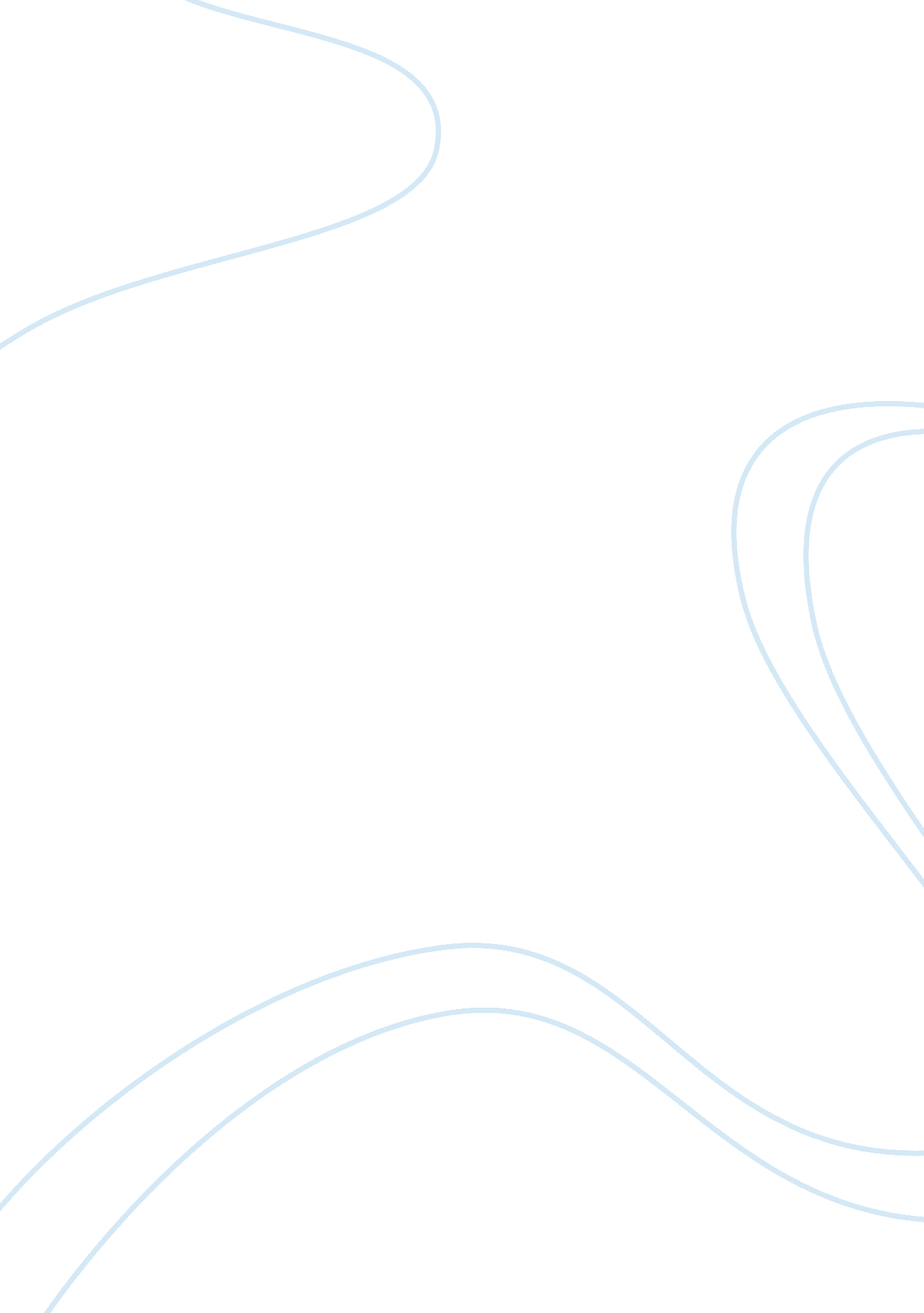 "homecoming” by bruce dawe essay sample essay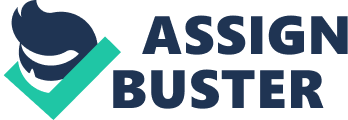 Bruce Dawe’s “ Homecoming” is a profoundly traveling verse form. which follows the long journey place for the cadavers of dead soldiers. The Vietnam war inspired Dawe to compose this verse form but it can easy be applied to any war. The message is the same – war putting to deaths and wastes lives. The word ‘ homecoming’ implies a clip of reunion and joy. Dawe ironically uses ‘ homecoming’ to picture the great unhappiness of dead soldiers transported back place. In the verse form Dawe keeps reiterating. “ they’re conveying them home” . to underscore this was meant to be a joyous minute for relations and friends ; alternatively. it is a minute of calamity and heartache.“ Homecoming” high spots the lone merchandise of war is decease. Dawe creates war as a machine and its procedure line of churning out cadavers with his usage of many active verbs. “ bringing” . “ picking” . “ zipping” . ” tagging” . “ giving” and “ rolling” . Even more sorrowful is the fact the dead soldiers are referred to as “ them”- they are no longer people. they are no longer deserving anything to war. Bruce Dawe efficaciously uses imagination to make a color in the reader’s head. One of the most persistent images is the simile “ telegrams tremble like foliages from a wintering tree” and there are so many wires being sent to relations of the fallen soldiers. it is like a wintering tree. In winter. a tree normally loses most its foliages ; war kills most soldiers. Dawe’s choler towards the futility of war is clearly seen in the dry last line of the verse form. “ they’re conveying them place. now. excessively late. excessively early. ” The dead soldiers have eventually arrived place but it’s excessively late because they’re already dead and excessively early because they didn’t complete their circuit of responsibility and their lives are wholly unfullfulled. In decision. “ Homecoming” nowadayss war from a different position – the fallen soldiers. Soldiers should non be conscripted as pawns to contend a war for differences between authoritiess. as life is really cherished ; everyone deserves to populate and fullfill their lives. 